Занятие 6: At the Doctor (У врача)	1.  По учебнику  Тылкиной-Темчиной повторите слова, обозначающие разные виды болей и выражения с этими словами (стр. 52-53). 2. Посмотрите на картинку и скажите, какая это боль.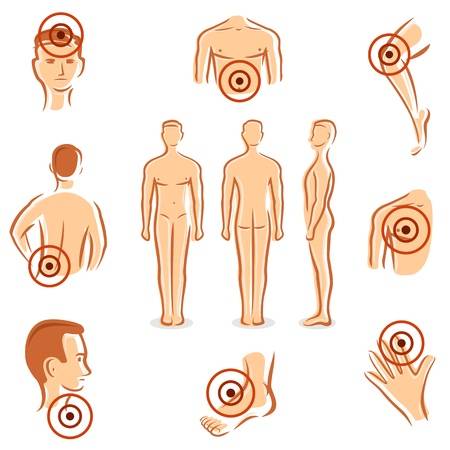 3. Дайте рекомендации, соотнесите А с B. Запишите ответы в тетрадь.                  A                                                       B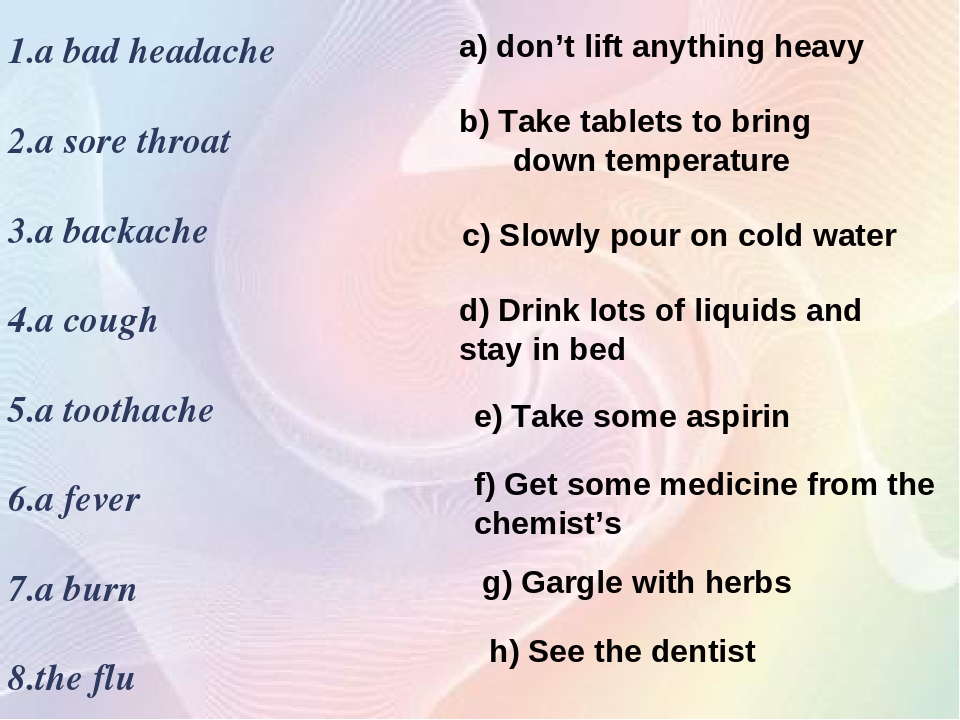 4. Прочитайте диалог “At the doctor’s” стр. 55. Выучите роли, будьте готовы разыграть диалог на следующем занятии.5. Выполните упражнения 1,2, после диалога стр. 55-56 письменно в тетради.6. Прочитайте текст “A visit to a doctor” стр. 58-59 и выполните упр. 1,3 после текст письменно.7. Прочитайте текст “Pete caught a cold ” стр. 60-61 и выполните упр. 1,3 после текст письменно.8. Самостоятельно проработайте материал:по учебнику  Тылкиной-Темчиной -  Fever стр.56-57                                Tonsillitis стр.57(упр. 1)                                                   Cold (ARD - Acute respiratory disease) стр. 60-61                                                   Pneumonia стр. 62по учебнику  Козыревой – Pneumonia стр.41-42                                              Bronchitis стр.439. Суммируйте полученную информацию о болезнях в таблице:10. Д/З: Выучите названия болезней этого урока и их симптомы!11. Д/З: Представьте, что вы простудились. Опишите ваше состояние и визит к врачу. Выполните задание письменно на отдельном листе. Используйте, как образец:Last month I felt ill. It was rather cold outside and I caught the infection. I had a sore-throat so I decided to go to the doctor. When I came, a doctor offered me to sit down and asked me what I complained of. I had a terrible headache and sore throat and I could not swallow. Besides, I was constantly sneezing and coughing. I was running a high temperature.  The doctor examined my throat, sounded my heart and lungs, had my blood pressure tested. She said it was flu and prescribed some pills and mixture - I had to take medicine 3 times a day before meals and to stay in bed for a week until full recovery.   The recovery was slow. I slept badly, had no appetite. I suffered from irritating cough at night.    But I followed all the doctor's instructions and in a week I was cured. Конспекты уроков, выполненных на карантине, будут оценены!DiseaseSymptomsWhat to doFeverCold (ARD - Acute respiratory disease)TonsillitisPneumoniaBronchitis